Продолжение Соглашения о международном железнодорожном грузовом сообщении С изменениями и дополнениями, внесенными
 Изменениями и дополнениями
 от 6 июня 2014 года,
 от 16 октября 2015 годаПояснения по заполнению и содержанию ведомости вагонов ЦИМ/СМГС1 Общие положенияЕсли нет иной договоренности, отправитель составляет ведомость вагонов ЦИМ/СМГС и передает ее перевозчику при отправлении вместе с накладной ЦИМ/СМГС.Ведомость вагонов ЦИМ/СМГС прилагается к накладной в том же количестве экземпляров, сколько листов имеет накладная ЦИМ/СМГС, включая дополнительные экземпляры дорожной ведомости согласно пункту 19 настоящего Руководства.В графу 19 накладной ЦИМ/СМГС вносится следующая отметка: "Смотри прилагаемую ведомость".2 СодержаниеЕсли нет иной договоренности между отправителем и перевозчиками, для заполнения ведомости вагонов ЦИМ/СМГС действуют следующие пояснения:а) Графы, заполняемые отправителемб) Графы, заполняемые перевозчиком при отправлениив) Графа, заполняемая перевозчиком в случае необходимостиг) Графы, заполняемые перевозчиком после перегрузки3 ЯзыкиВ отношении языков, используемых в наименованиях граф и содержании ведомости вагонов ЦИМ/СМГС, действуют положения пункта 8 настоящего Руководства.4 Документы, напечатанные на принтереЕсли ведомость вагонов ЦИМ/СМГС печатается с помощью принтера, то следует выполнять следующие условия:- содержание: без отклонений от образца;- изображение: как можно меньше отклонений от образца.Образец ведомости вагонов ЦИМ/СМГС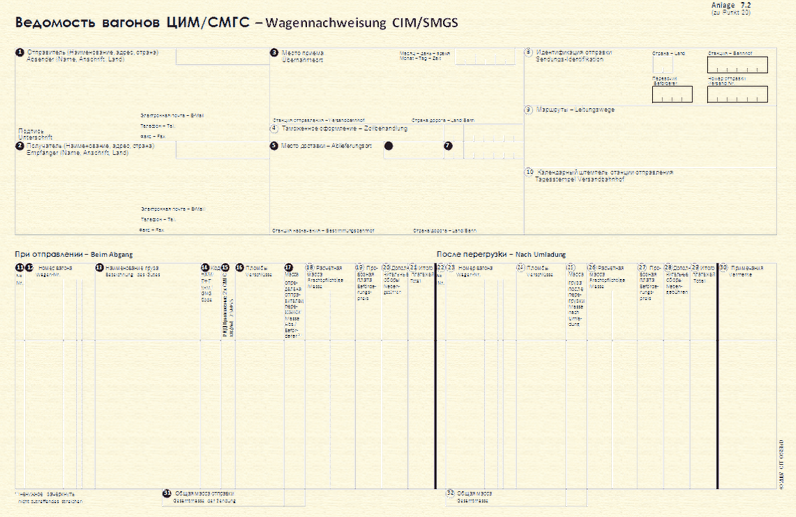 Пояснения по применению и содержанию ведомости контейнеров ЦИМ/СМГС1 Общие положенияЕсли нет иной договоренности, отправитель составляет ведомость контейнеров ЦИМ/СМГС и передает ее перевозчику при отправлении вместе с накладной ЦИМ/СМГС.Ведомость контейнеров ЦИМ/СМГС прилагается к накладной в том же количестве экземпляров, сколько листов имеет накладная ЦИМ/СМГС, включая дополнительные экземпляры дорожной ведомости согласно пункту 19 настоящего Руководства.В графу 19 накладной ЦИМ/СМГС вносится следующая отметка: "Смотри прилагаемую ведомость".2 СодержаниеЕсли нет иной договоренности между отправителем и перевозчиками, для заполнения ведомости контейнеров ЦИМ/СМГС действуют следующие пояснения:а) Графы, заполняемые отправителемб) Графы, заполняемые перевозчиком при отправлениив) Графа, заполняемая перевозчиком в случае необходимостиг) Графы, заполняемые перевозчиком после перегрузки3 ЯзыкиВ отношении языков, используемых в наименованиях граф и содержании ведомости контейнеров ЦИМ/СМГС, действуют положения пункта 8 настоящего Руководства.4 Документы, напечатанные на принтереЕсли ведомость контейнеров ЦИМ/СМГС печатается с помощью принтера, то следует выполнять следующие условия:- содержание: без отклонений от образца;- изображение: как можно меньше отклонений от образца.(Приложение 7.3 с изменениями, внесенными в
 соответствии с Изменениями и дополнениями от 16.10.2015 г.)Образец ведомости контейнеров ЦИМ/СМГС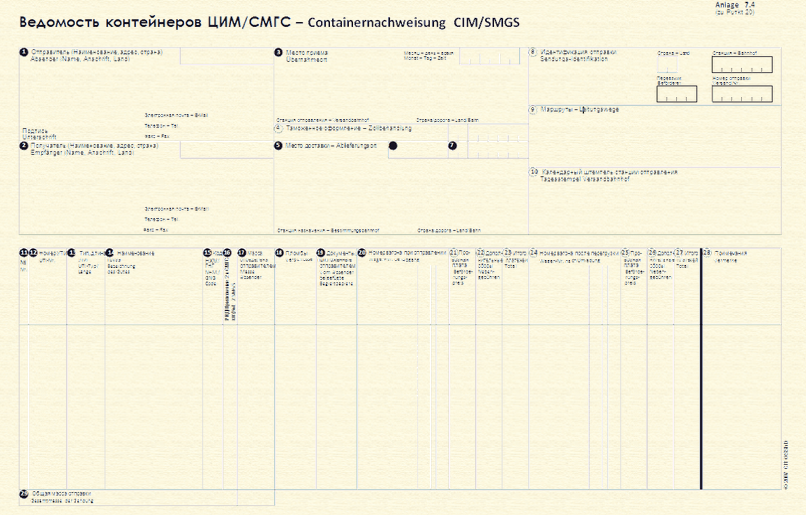 Порядок действий при отцепке вагонов или контейнеров от группы вагонов / контейнеров, перевозимых по одной накладнойВ графу 64 накладной ЦИМ/СМГС вносится предусмотренная Приложением 2 настоящего Руководства отметка об оформлении досылочной дорожной ведомости / сопроводительного документа.В строке с отцепленным вагоном или контейнером в ведомости вагонов (Приложение 7.2 настоящего Руководства) или контейнеров (Приложение 7.4 настоящего Руководства) делается отметка об отцепке в графе 30 или графе 28 соответственно. В качестве альтернативы номер отцепленного вагона или контейнера можно зачеркнуть таким образом, чтобы его можно было прочесть.Для досылки на каждый отцепленный вагон / контейнер оформляется досылочная дорожная ведомость / сопроводительный документ в соответствии с листом 2 Приложения 5 настоящего Руководства.К досылочной дорожной ведомости / сопроводительному документу прикладывается копия накладной, включая ведомость вагонов / контейнеров.В графе 20 досылочной дорожной ведомости / сопроводительного документа делаются следующие отметки:- "Досылочная дорожная ведомость / сопроводительный документ к части отправки по накладной N ......... (идентификация отправки) от..... (дата из графы 70 или 28) для...... (получатель, почтовый адрес)"- "Задержка из-за ...... от ..... (дата) .... (час) до .... (дата) ......... (час)"- Календарный штемпель и подпись.Досылочная дорожная ведомость / сопроводительный документ содержит в графе 69 новую идентификацию отправки:- Код страны и станции, на которой оформляется досылка- Код перевозчика и номер отправки в соответствии с национальным законодательством в месте составления досылочной дорожной ведомости / сопроводительного документа.В остальном работа по досылочной дорожной ведомости в сфере СМГС ведется согласно СИ к СМГС, а по сопроводительному документу в сфере ЦИМ - в соответствии с ГТМ-ЦИТ.(Приложение 7.5 с изменениями, внесенными в
 соответствии с Изменениями и дополнениями от 16.10.2015 г.)Пояснения по оформлению коммерческого акта ЦИМ/СМГСПоложения по применениюОбразец коммерческого акта ЦИМ/СМГС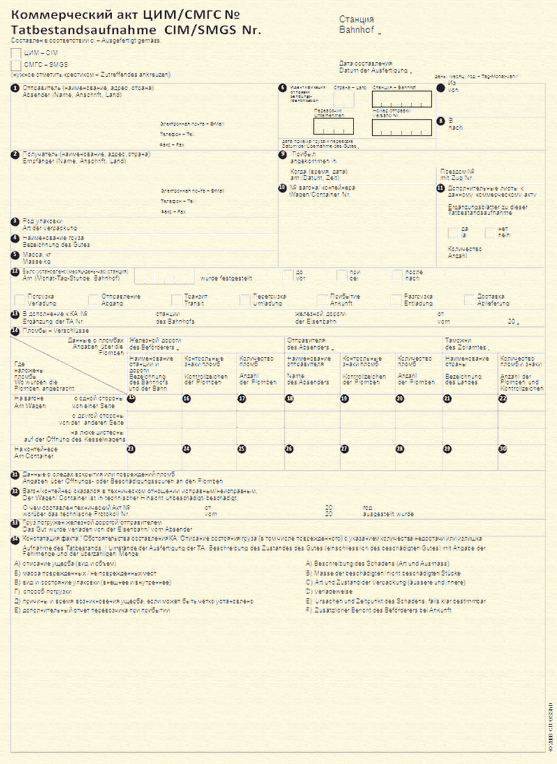 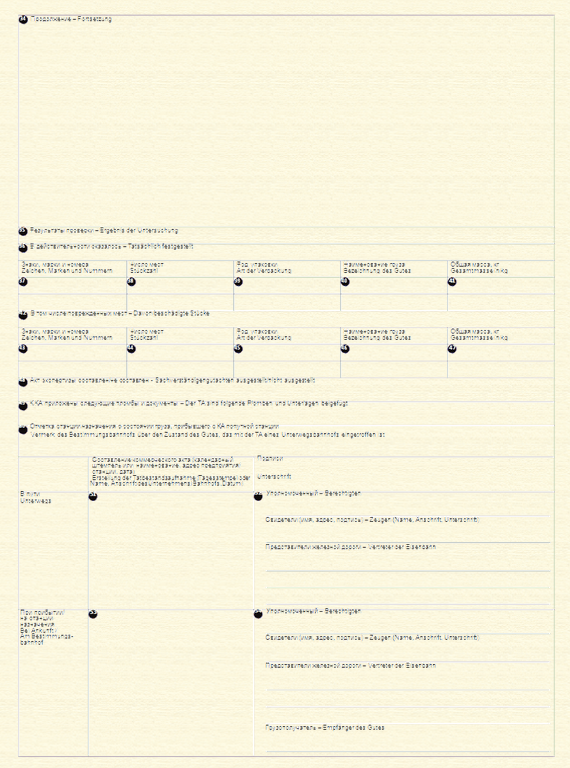 Список адресов перевозчиков, которым пересылаются для рассмотрения претензии ЦИМ/СМГСОформление коммерческого акта ЦИМ/СМГС1. Общие положения- В отношении коммерческого акта ЦИМ/СМГС действуют положения Приложения 20 ГТМ-ЦИТ и пункта 4 Служебной инструкции к СМГС.- При оформлении коммерческого акта ЦИМ/СМГС на бланке делается отметка: составлен акт в соответствии с предписаниями ЦИМ (заполняются графы ЦИМ и ЦИМ/СМГС) или в соответствии с положениями СМГС (заполняются графы СМГС и ЦИМ/СМГС).- Если коммерческий акт ЦИМ/СМГС печатается с помощью принтера, то следует выполнять следующие условия:2. Содержание отдельных графПримечания:- Договор перевозки:(приложение 6 в редакции
 Изменений и дополнений от 06.06.2014 г.)Приложение 7 утратило силу
(в соответствии с Изменениями и дополнениями
 от 6 июня 2014 года)Приложение 7.1 утратило силу
(в соответствии с Изменениями и дополнениями
 от 6 июня 2014 года)Приложение 8 утратило силу
(в соответствии с Изменениями и дополнениями
 от 6 июня 2014 года)Приложение 8.1 утратило силу
(в соответствии с Изменениями и дополнениями
 от 6 июня 2014 года)Приложение 8.2 утратило силу
(в соответствии с Изменениями и дополнениями
 от 6 июня 2014 года)Приложение 9 утратило силу
(в соответствии с Изменениями и дополнениями
 от 6 июня 2014 года)Приложение 10 утратило силу
(в соответствии с Изменениями и дополнениями
 от 6 июня 2014 года)Приложение 11 утратило силу
(в соответствии с Изменениями и дополнениями
 от 6 июня 2014 года)Приложения 12.1 и 12.2 утратили силу
(в соответствии с Изменениями и дополнениями
 от 6 июня 2014 года)Приложения 12.3 и 12.4 утратили силу
(в соответствии с Изменениями и дополнениями
 от 6 июня 2014 года)Приложение 12.5 утратило силу
(в соответствии с Изменениями и дополнениями
 от 6 июня 2014 года)Приложение 12.5.1 утратило силу
(в соответствии с Изменениями и дополнениями
 от 6 июня 2014 года)Приложение 12.5.2 утратило силу
(в соответствии с Изменениями и дополнениями
 от 6 июня 2014 года)Приложение 12.6 утратило силу
(в соответствии с Изменениями и дополнениями
 от 6 июня 2014 года)Приложение 13.1 утратило силу
(в соответствии с Изменениями и дополнениями
 от 6 июня 2014 года)Приложение 13.2 утратило силу
(в соответствии с Изменениями и дополнениями
 от 6 июня 2014 года)Приложение 13.3 утратило силу
(в соответствии с Изменениями и дополнениями
 от 6 июня 2014 года)Приложение 13.4 утратило силу
(в соответствии с Изменениями и дополнениями
 от 6 июня 2014 года)Приложение 14 утратило силу
(в соответствии с Изменениями и дополнениями
 от 6 июня 2014 года)Приложение 14.1 утратило силу
(в соответствии с Изменениями и дополнениями
 от 6 июня 2014 года)ЗАЯВЛЕНИЕ О РОЗЫСКЕ ГРУЗАПриложение 15 утратило силу
(в соответствии с Изменениями и дополнениями
 от 6 июня 2014 года)Приложение 16 утратило силу
(в соответствии с Изменениями и дополнениями
 от 6 июня 2014 года)Приложение 17 утратило силу
(в соответствии с Изменениями и дополнениями
 от 6 июня 2014 года)Приложение 18 утратило силу
(в соответствии с Изменениями и дополнениями
 от 6 июня 2014 года)Приложение 19 утратило силу
(в соответствии с Изменениями и дополнениями
 от 6 июня 2014 года)Приложение 20 утратило силу
(в соответствии с Изменениями и дополнениями
 от 6 июня 2014 года)Приложение 21 утратило силу
(в соответствии с Изменениями и дополнениями
 от 6 июня 2014 года)Приложение 21.1 утратило силу
(в соответствии с Изменениями и дополнениями
 от 6 июня 2014 года)Приложение 22 утратило силу
(в соответствии с Изменениями и дополнениями
 от 6 июня 2014 года)Приложение 22.1 утратило силу
(в соответствии с Изменениями и дополнениями
 от 6 июня 2014 года)N графыСтатусДоговор перевозкиНаименование графы / Данные1О
ФЦИМ/СМГСОтправитель: (см. графу 1 накладной ЦИМ/СМГС).
Код: (см. графу 2 накладной ЦИМ/СМГС).2О
ФЦИМ/СМГСПолучатель: (см. графу 4 накладной ЦИМ/СМГС).
Код: (см. графу 5 накладной ЦИМ/СМГС).3ОЦИМ
 
 
 
СМГСМесто приема: (включая станцию и страну) и дата приема
груза к перевозке.
Станция отправления и сокращенное обозначение железной
дороги.
(см. графу 16 накладной ЦИМ/СМГС).5ОЦИМ/СМГСМесто доставки: (см. графу 10 накладной ЦИМ/СМГС).6ФЦИМКод места доставки: (см. графу 11 накладной ЦИМ/СМГС).7ОЦИМ/СМГСКод станции: (см. графу 12 накладной ЦИМ/СМГС).11ОЦИМ/СМГСПорядковый N12ОЦИМ/СМГСНомер вагона: (см. графу 19 накладной ЦИМ/СМГС)13 
У
У
О
У
У
 
О
У
 
У 
СМГС
ЦИМ/СМГС
ЦИМ/СМГС
ЦИМ
СМГС
 
ЦИМ/СМГС
СМГС
 
СМГСНаименование груза: (см. графу 20 накладной ЦИМ/СМГС):
Знаки и марки отдельных грузовых мест
Род упаковки груза
Наименование груза
Указание номера груза согласно гармонизованной системе
Скоропортящиеся грузы - см. пункт 14.2.2 настоящего
Руководства
Количество мест
Негабаритный груз на железных дорогах (в случае
невозможности указания в накладной)
Отметка о размещении и креплении груза (в случае
невозможности указания в накладной).14ОЦИМ/СМГСNHM/ГНГ: (см. графу 23 накладной ЦИМ/СМГС).15УЦИМ/СМГСРИД/Приложение 2 к СМГС: (см. графу 22 накладной ЦИМ/СМГС).16УЦИМ/СМГСПломбы: количество и знаки пломб, наложенных отправителем, перевозчиком и таможенными органами (см. графы 20, 26 накладной ЦИМ/СМГС).17ОЦИМ/СМГСМасса определена отправителем, перевозчиком - ненужное зачеркнуть (см. графу 24 или 38 накладной ЦИМ/СМГС): указывается брутто-масса груза (включая упаковку) отдельно по кодам NHM/ГНГ.31ОСМГСОбщая масса отправки: (см. графу 24 накладной ЦИМ/СМГС).N графыСтатусДоговор перевозкиНаименование графы / Данные4УЦИМТаможенное оформление: (см. графу 61 накладной ЦИМ/СМГС).8ОЦИМ/СМГСИдентификация отправки: (см. графу 69 накладной ЦИМ/СМГС).9ОЦИММаршруты: (см. графу 60 накладной ЦИМ/СМГС).10ОСМГСКалендарный штемпель станции отправления: (см. графу 70 накладной ЦИМ/СМГС).
Проставляется календарный штемпель договорного перевозчика на станции отправления.18ОСМГСРасчетная масса: (см. графу 83 накладной ЦИМ/СМГС).19ОСМГСПровозная плата: (см. графы 94 и 95 накладной ЦИМ/СМГС).20ОСМГСДополнительные сборы: (см. графы 98 и 99 накладной ЦИМ/СМГС).21ОСМГСИтого платежей: (см. графы 102 и 103 накладной ЦИМ/СМГС).30УЦИМ/СМГСПримечания отметки перевозчика (см. графы 64 и/или 113 накладной ЦИМ/СМГС).N графыСтатусДоговор перевозкиНаименование графы / Данные22ОЦИМ/СМГСПорядковый N23ОЦИМ/СМГСНомер вагона: после перегрузки (см. графу 19 накладной ЦИМ/СМГС).24УЦИМ/СМГСПломбы: количество и знаки пломб, наложенных после перегрузки (см. графу 20 накладной ЦИМ/СМГС).25ОЦИМ/СМГСМасса груза после перегрузки: (см. графу 48 накладной ЦИМ/СМГС).26ОСМГСРасчетная масса: (см. графу 83 накладной ЦИМ/СМГС).27ОСМГСПровозная плата: (см. графы 94 и 97 накладной ЦИМ/СМГС).28ОСМГСДополнительные сборы: (см. графы 98 и 101 накладной ЦИМ/СМГС).29ОСМГСИтого платежей: (см. графы 102 и 105 накладной ЦИМ/СМГС).32ОЦИМ/СМГСОбщая масса: после перегрузки (см. графу 48 накладной ЦИМ/СМГС).N графыСтатусДоговор перевозкиНаименование графы / Данные1О
ФЦИМ/СМГСОтправитель (см. графу 1 накладной ЦИМ/СМГС).
Код: (см. графу 2 накладной ЦИМ/СМГС).2О
ФЦИМ/СМГСПолучатель (см. графу 4 накладной ЦИМ/СМГС).
Код: (см. графу 5 накладной ЦИМ/СМГС).3ОЦИМ
 
СМГСМесто приема (включая станцию и страну) и дата приема груза к перевозке.
Станция отправления и сокращенное обозначение железной дороги.
(см. графу 16 накладной ЦИМ/СМГС).5ОЦИМ/СМГСМесто доставки (см. графу 10 накладной ЦИМ/СМГС).6ФЦИМКод места доставки (см. графу 11 накладной ЦИМ/СМГС).7ОЦИМ/СМГСКод станции (см. графу 12 накладной ЦИМ/СМГС).11ОЦИМ/СМГСПорядковый N12УЦИМ/СМГСНомер УТИ (см. графу 20 накладной ЦИМ/СМГС).13УЦИМ/СМГСТип УТИ и длина (см. графу 20 накладной ЦИМ/СМГС).14
  
У
У
О
У
У
 
О
У
У
У 
СМГС
ЦИМ/СМГС
ЦИМ/СМГС
ЦИМ
СМГС
 
ЦИМ/СМГС
ЦИМ
ЦИМ
ЦИМНаименование груза (см. графу 20 накладной ЦИМ/СМГС):
Знаки и марки отдельных грузовых мест
Род упаковки груза
Наименование груза
Указание номера груза согласно гармонизованной системе
Скоропортящиеся грузы - см. пункт 14.2.2 настоящего
Руководства
Количество мест
Идентификационный код MRN (MRN)
Административный код ARC (ARC)
Экспорт14
  
У
У
О
У
У
 
О
У
У
У 
СМГС
ЦИМ/СМГС
ЦИМ/СМГС
ЦИМ
СМГС
 
ЦИМ/СМГС
ЦИМ
ЦИМ
ЦИМНаименование груза (см. графу 20 накладной ЦИМ/СМГС):
Знаки и марки отдельных грузовых мест
Род упаковки груза
Наименование груза
Указание номера груза согласно гармонизованной системе
Скоропортящиеся грузы - см. пункт 14.2.2 настоящего
Руководства
Количество мест
Идентификационный код MRN (MRN)
Административный код ARC (ARC)
Экспорт15ОЦИМ/СМГСNHM/ГНГ (см. графу 23 накладной ЦИМ/СМГС).16УЦИМ/СМГСРИД / Приложение 2 к СМГС (см. графу 22 накладной ЦИМ/СМГС).17ОЦИМ/СМГСМасса определена отправителем (см. графу 24 накладной ЦИМ/СМГС):
- масса груза (включая упаковку) отдельно по кодам NHM/ГНГ;
- масса тары ИТЕ;
- брутто-масса ИТЕ.18УЦИМ/СМГСПломбы: количество и знаки пломб, наложенных отправителем, перевозчиком и таможенными органами
(см. графы 20, 26 накладной ЦИМ/СМГС).19УЦИМ/СМГСДокументы, приложенные отправителем (см. графу 9 накладной ЦИМ/СМГС).20ОЦИМ/СМГСN вагона при отправлении (см. графу 19 накладной ЦИМ/СМГС).29ОСМГСОбщая масса отправки (см. графу 24 накладной ЦИМ/СМГС):
- - масса груза;
- - масса тары ИТЕ;
- - брутто-масса ИТЕ.N графыСтатусДоговор перевозкиНаименование графы / Данные4УЦИМТаможенное оформление (см. графу 61 накладной ЦИМ/СМГС).8ОЦИМ/СМГСИдентификация отправки (см. графу 69 накладной ЦИМ/СМГС).9ОЦИММаршруты (см. графу 60 накладной ЦИМ/СМГС).10ОСМГСКалендарный штемпель станции отправления (см. графу 70 накладной ЦИМ/СМГС).21ОСМГСПровозная плата (см. графы 94 и 95 накладной ЦИМ/СМГС).22ОСМГСДополнительные сборы (см. графы 98 и 99 накладной ЦИМ/СМГС).23ОСМГСИтого платежей (см. графы 102 и 103 накладной ЦИМ/СМГС).N графыСтатусДоговор перевозкиНаименование графы / Данные28УЦИМ/СМГСПримечания отметки перевозчика (см. графы 64 и/или 113 накладной ЦИМ/СМГС).N графыСтатусДоговор перевозкиНаименование графы / Данные24ОЦИМ/СМГСНомер вагона после перегрузки (см. графу 19 накладной ЦИМ/СМГС).25ОСМГСПровозная плата (см. графы 96 и 97 накладной ЦИМ/СМГС).26ОСМГСДополнительные сборы (см. графы 100 и 101 накладной ЦИМ/СМГС).27ОСМГСИтого платежей (см. графы 104 и 105 накладной ЦИМ/СМГС).Прил. 6|
|
|
|
|
|
|- Коммерческий акт ЦИМ/СМГС служит для описания состояния груза, в том числе для определения размера причиненного ущерба.- Коммерческий акт ЦИМ/СМГС составляется не менее чем в двух экземплярах. Один экземпляр прилагается к накладной ЦИМ/СМГС.- О составлении коммерческого акта ЦИМ/СМГС делается соответствующая отметка в графе 62 накладной ЦИМ/СМГС.- Наименования граф коммерческого акта ЦИМ/СМГС печатаются на двух, в случае необходимости - на трех языках, одним из которых является русский, а другим немецкий или английский или французский.UnternehmenПеревозчик____________________________________________________________________________________________________________________________________________________________________________________________________________________________________________________________________________________________________________________________________________________________________________________________________________________________________________________________________________________________________________________________BC
Belorussische Eisenbahn
Bereich G terarbeit und
aussenwirtschaftliche T tigkeitБЧ
Белорусской железная дорога
Служба грузовой работы и
внешнеэкономической
деятельностиAdresse:Str. Lenina, 17
BY-220030 Minsk
BelarusАдрес:ул. Ленина, 17, 220030, г. Минск,
Республика БеларусьTel.:(+375) 17 225 46 48Телефон:(+375) 17 225 46 48Fax:(+375) 17 225 46 12Факс:(+375) 17 225 46 12E-mail:mu_gavrilenko(at)upr.mnsk.rw.byE-mail:mu_gavrilenko(at)upr.mnsk.rw.by____________________________________________________________________________________________________________________________________________________________________________________________________________________________________________________________________________________________________________________________________________________________________________________________________________________________________________________________________________________________________________________________UnternehmenПеревозчик____________________________________________________________________________________________________________________________________________________________________________________________________________________________________________________________________________________________________________________________________________________________________________________________________________________________________________________________________________________________________________________________LG
AG "Litauische Eisenbahnen"
Direktion G terverkehrЛГ
АО "Литовские железные дороги"
Дирекция по грузовым перевозкамAdresse:Mindaugo G. 12
LT-03603 Vilnius
LitauenАдрес:ул. Миндауго 12
LT-03603 Вильнюс
Литовская РеспубликаTel.:(+370) 5 269 31 02
(+370) 5 269 31 01Телефон:(+370) 5 269 31 02
(+370) 5 269 31 01Fax:(+370) 5 269 27 19
(+370) 5 212 36 83Факс:(+370) 5 269 27 19
(+370) 5 212 36 83E-mailcargo(at)litrail.ltE-mail:cargo(at)litrail.lt____________________________________________________________________________________________________________________________________________________________________________________________________________________________________________________________________________________________________________________________________________________________________________________________________________________________________________________________________________________________________________________________UnternehmenПеревозчик____________________________________________________________________________________________________________________________________________________________________________________________________________________________________________________________________________________________________________________________________________________________________________________________________________________________________________________________________________________________________________________________ZSSK CARGO
Eisenbahngesellschaft Cargo Slovakia AG
Finanzmanagementabteilung - OT -Sektion
ReklamationsunterabteilungАО ЗССК КАРГО
АО Железнодорожное общество Карго
Словакия
Отдел финансового управления -
Секция ОТЖ
Отделение оформления рекламацийAdresse: elezni n  1
SK-042 72 Ko ice
Slowakische RepublikАдрес:ул. Железнична 1
042 72 КошицеTel.:(+421) 55 229 5649Телефон:(+421) 55 229 5649Fax:(+421) 55 622 2202Факс:(+421) 55 622 2202E-mail:Cargo.S14(at)zscargo.skE-mail:Cargo.S14(at)zscargo.sk____________________________________________________________________________________________________________________________________________________________________________________________________________________________________________________________________________________________________________________________________________________________________________________________________________________________________________________________________________________________________________________________UnternehmenПеревозчик____________________________________________________________________________________________________________________________________________________________________________________________________________________________________________________________________________________________________________________________________________________________________________________________________________________________________________________________________________________________________________________________UZ
Staatliche Verwaltung des Eisenbahntransportes der Ukraine
Hauptabteilung f r kommerzielle FragenЦМ УЗ
Укрзализныця
 
Главное коммерческое управлениеAdresse:Twerskaya Strasse 5, Kiew-150, MSP 03680Адрес:03680, г. Киев-150, ул. Тверская, 5Tel.:(+380) 44 465 14 90Телефон:(+380) 44 465 14 90Fax:(+380) 44 465 14 99Факс:(+380) 44 465 14 99E-mail:zoboleva@uz.gov.uaE-mail:zoboleva@uz.gov.ua____________________________________________________________________________________________________________________________________________________________________________________________________________________________________________________________________________________________________________________________________________________________________________________________________________________________________________________________________________________________________________________________UnternehmenПеревозчик____________________________________________________________________________________________________________________________________________________________________________________________________________________________________________________________________________________________________________________________________________________________________________________________________________________________________________________________________________________________________________________________PKP CARGO S.A.
Abteilung Reklamationen internationale 
Bef rderungenАО ПКП КАРГО
Отдел рекламаций международных перевозокAdresse:Sobieszewska-Str. 3
PL-85-713 Bydgoszcz
PolenАдрес:Ул. Собешевска 3
85-713 Быдгощ
Республика ПольшаTel.:(+48) 52 518 37 81Телефон:(+48) 52 518 37 81Fax:(+48) 52 518 37 83Факс:(+48) 52 518 37 83E-mail:l.uzarski(at)pkp-cargo.euE-mail:l.uzarski(at)pkp-cargo.eu____________________________________________________________________________________________________________________________________________________________________________________________________________________________________________________________________________________________________________________________________________________________________________________________________________________________________________________________________________________________________________________________UnternehmenПеревозчик____________________________________________________________________________________________________________________________________________________________________________________________________________________________________________________________________________________________________________________________________________________________________________________________________________________________________________________________________________________________________________________________Societatea National  de Transport Feroviar de Marf 
"C.F.R. Marf  S.A."
Национальное общество по железнодорожным грузовым перевозкам "АО ЧФР МАРФА"
Kommerzielle Direktion Abteilung Behandlung Kommerziellen 
Unregelm  igkeitenCFR MARF 
(ЧФР МАРФА)
 
 
 
 
Коммерческое управление Отдел по рассмотрению коммерческих претензийАдрес:Bloc 29 A, 98, Turda Str.,
Postleitzahl 011333
Bukarest, Sektor 1,
Rum nienАдрес:ул. Турда 98
д. 29 А, сектор 1,
почтовый индекс 011333
Бухарест
РумынияTel.:(+40) 372 840 216Телефон:(+40) 372 840 216Fax:(+40) 372 840 216Факс:(+40) 372 840 216E-mail:florica.brencea@cfrmarfa.comE-mail:florica.brencea@cfrmarfa.com____________________________________________________________________________________________________________________________________________________________________________________________________________________________________________________________________________________________________________________________________________________________________________________________________________________________________________________________________________________________________________________________UnternehmenПеревозчик____________________________________________________________________________________________________________________________________________________________________________________________________________________________________________________________________________________________________________________________________________________________________________________________________________________________________________________________________________________________________________________________RCH
Rail Cargo Hungaria Zrt.
Rechtsabteilung, Schadenpr fung- und Reklamationsbehandlung 
Jog, K rvizsg lat- s reklam ci rendez sРЦХ
ЗАО Рэйл Карго Хунгария
Юридический отдел, проверка информации по убыткам, рассмотрение претензийAdresse:V ci  t 92.
HU-1133 Budapest
UngarnАдрес:ул. Ваци 92
HU-1133 Будапешт
ВенгрияTel.:(+36) 1 512 74 57
(+36) 1 512 74 47
(+36) 1 512 74 85Телефон:(+36) 1 512 74 57
(+36) 1 512 74 47
(+36) 1 512 74 85Fax:(+36) 1 512 77 92Факс:(+36) 1 512 77 92E-mail:karto(at)railcargo.huE-mail:karto(at)railcargo.hu____________________________________________________________________________________________________________________________________________________________________________________________________________________________________________________________________________________________________________________________________________________________________________________________________________________________________________________________________________________________________________________________UnternehmenПеревозчик____________________________________________________________________________________________________________________________________________________________________________________________________________________________________________________________________________________________________________________________________________________________________________________________________________________________________________________________________________________________________________________________RCA
Rail Cargo Austria AG
ReklamationРЦА
АО Рэйл Карго Австрия
Рассмотрение рекламацийAdresse:Erdberger L nde 40-48
AT-1030 Wien
 sterreichАдрес:ул. Эрдбергер Лендэ 40-48
AT-1030 Вена
АвстрияTel.:Телефон:Fax:(+43) 1 9300035801Факс:(+43) 1 9300035801E-mail:manfred.schaller(at)railcargo.atE-mail:manfred.schaller(at)railcargo.at____________________________________________________________________________________________________________________________________________________________________________________________________________________________________________________________________________________________________________________________________________________________________________________________________________________________________________________________________________________________________________________________UnternehmenПеревозчик____________________________________________________________________________________________________________________________________________________________________________________________________________________________________________________________________________________________________________________________________________________________________________________________________________________________________________________________________________________________________________________________RZDРЖД
Открытое акционерное общество "Российские железные дороги"
Служба коммерческой работы в сфере грузовых перевозок Московской дирекции управлении движением - сотруктурного подразделения Центральной дирекции управления движением - филиала ОАО "РЖД"
(кроме перевозок по Калининградской железной дороге)Adresse:107996 Moskau
ul. Krasnoprudnaja 20Адрес:107996, г. Москва
ул. Краснопрудная, д. 20Tel.:(+7) 499 266 31 36Телефон: (+7) 499 266 31 36Fax:(+7) 495 264 45 56Факс:(+7) 499 266 20 03E-mail:S.Yakimova@mzd.ruE-mail:S.Yakimova@mzd.ruСлужба коммерческой работы в сфере грузовых перевозок Калининградской дирекции управления движением - структурного подразделения Центральной дирекции управления движением - филиала ОАО "РЖД"
(только перевозки по Калининградской железной дороге)Adresse:236039 Kaliningrad
ul. Kievskaja 1Адрес:236039, г. Калининград
ул. Киевская, д. 1Tel.:(+7) 4012 58 77 74Телефон:(+7) 4012 58 77 74Fax:(+7) 4012 58 77 74Факс:(+7) 4012 58 77 74E-mail:d_klg@klgdzd.ruE-mail:d_klg@klgdzd.ru____________________________________________________________________________________________________________________________________________________________________________________________________________________________________________________________________________________________________________________________________________________________________________________________________________________________________________________________________________________________________________________________UnternehmenПеревозчик____________________________________________________________________________________________________________________________________________________________________________________________________________________________________________________________________________________________________________________________________________________________________________________________________________________________________________________________________________________________________________________________DB Schenker Rail Deutschland AG
KundenServiceZentrum 
Team SchadenmanagementДБ Шенкер Рэйл Германия АО
Сервис-цент для клиентов
Отдел по рассмотрению претензийAdresse:Masurenallee 33
DE-47055 DuisburgАдрес:Мазуреналлее 33
DE-47055 ДюсбургTel.:(+49) 203 454 2708Телефон: (+49) 203 454 2708Fax:(+49) 69 265 20276Факс:(+49) 69 265 20276E-mail:c-ksz-Entschaedigung-dui(at)bahn.deE-mail:c-ksz-Entschaedigung-dui(at)bahn.de____________________________________________________________________________________________________________________________________________________________________________________________________________________________________________________________________________________________________________________________________________________________________________________________________________________________________________________________________________________________________________________________UnternehmenПеревозчик____________________________________________________________________________________________________________________________________________________________________________________________________________________________________________________________________________________________________________________________________________________________________________________________________________________________________________________________________________________________________________________________  D Cargo AG
Bereich Vertriebsunterst tzung - O 7
ReklamationsunterabteilungАО ЧД Карго
Отдел субсидия продажи - О 7
Отделение оформления рекламацийAdresse:Jankovcova 1569/2c
CZ-170 00 Praha 7 - Hole ovice
Tschechische RepublikАдрес:ул. Янковсова 1569/2ц
170 00 Прага 7 - Голешовице
Чешская РеспубликаTel.:(+420) 972 594 394Телефон:(+420) 972 594 394Fax:(+420) 972 242 103Факс:(+420) 972 242 103E-mail:Hana.Cizkova(at)cdcargo.czE-mail:Hana.Cizkova(at)cdcargo.cz____________________________________________________________________________________________________________________________________________________________________________________________________________________________________________________________________________________________________________________________________________________________________________________________________________________________________________________________________________________________________________________________UnternehmenПеревозчик____________________________________________________________________________________________________________________________________________________________________________________________________________________________________________________________________________________________________________________________________________________________________________________________________________________________________________________________________________________________________________________________LDZ
LDZ CARGO GmbHЛДЗ
ООО "LDZ CARGO"Adresse:Gogola iela 3
LV-1547 Riga
LettlandАдрес:ул. Гоголя, 3
г. Рига, LV-1547
Латвийская РеспубликаTel.:(+371) 672 34 068Телефон:(+371) 672 34 068Fax:(+371) 672 33 828Факс:(+371) 672 33 828E-mail:cargo(at)ldz.lvE-mail:cargo(at)ldz.lv____________________________________________________________________________________________________________________________________________________________________________________________________________________________________________________________________________________________________________________________________________________________________________________________________________________________________________________________________________________________________________________________UnternehmenПеревозчик____________________________________________________________________________________________________________________________________________________________________________________________________________________________________________________________________________________________________________________________________________________________________________________________________________________________________________________________________________________________________________________________Geschlossene Aktiengesellschaft Aserbaidschanische Eisenbahnen.
Departement f r G terverkehrЗакрытое Акцыонерное Общество "Азербайджанские Железные догроги"
Депортамент Грузовых перевозокAdresse:1010
230, Dilara Aliyeva strasse
Baku, AserbaidschanАдрес:ул. Дилары Алиева 230
почтовый индекс АЗ 1010
Баку, АзербайджанTel:(+994) 12 499 4624Телефон:(+994) 12 499 4624Fax:(+994) 12 499 6067
(+994) 12 499 6627Факс:(+994) 12 499 6067
(+994) 12 499 6627E-mail:elmar@railway.qov.azE-mail:elmar@railway.qov.az____________________________________________________________________________________________________________________________________________________________________________________________________________________________________________________________________________________________________________________________________________________________________________________________________________________________________________________________________________________________________________________________UnternehmenПеревозчик____________________________________________________________________________________________________________________________________________________________________________________________________________________________________________________________________________________________________________________________________________________________________________________________________________________________________________________________________________________________________________________________SNCF FretСНЦФ ФретAdresse:Inernationale Direktion
24, rue Villeneuve
FR-92583 Clichy
FrankreichАдрес:Международный отдел
24, rue Villeneuve
FR-92583 Клиши
ФранцияTel:(+33) 1 80 46 25 47Телефон:(+33) 1 80 46 25 47Fax:(+33) 1 80 46 29 50Факс:(+33) 1 80 46 29 50E-mail:xavier.wanderpepen(at)sncf.frE-mail:xavier.wanderpepen(at)sncf.fr____________________________________________________________________________________________________________________________________________________________________________________________________________________________________________________________________________________________________________________________________________________________________________________________________________________________________________________________________________________________________________________________UnternehmenПеревозчик____________________________________________________________________________________________________________________________________________________________________________________________________________________________________________________________________________________________________________________________________________________________________________________________________________________________________________________________________________________________________________________________ITL Eisenbahngesellschaft mbHITL Железнеодорожное общество с О.О.Adresse:Magdeburger Str.58
DE-01067 Dresden
DeutschlandАдрес:Magdeburger Str.58
DE-01067 Dresden
ГерманияTel.:(+49) 351 4982 182Телефон:(+49) 351 4982 182Fax:(+49) 351 4982 113Факс:(+49) 351 4982 113E-mail:susanne.pahlke(at)ITL-Dresden.deE-mail:susanne.pahlke(at)ITL-Dresden.de____________________________________________________________________________________________________________________________________________________________________________________________________________________________________________________________________________________________________________________________________________________________________________________________________________________________________________________________________________________________________________________________UnternehmenПеревозчик____________________________________________________________________________________________________________________________________________________________________________________________________________________________________________________________________________________________________________________________________________________________________________________________________________________________________________________________________________________________________________________________KZH
Bej rderer "Nationale gesellschajt "Kasachstan Temir Zoly" AGКЗХ
АО "Национальная компания "Казакстан темір жолы"Adresse:010000 Astana
Kunaew strasse 6
Tochtergesellschajt "NG KTZ" AG-Verkehrsdirektion
Abteilung fuer Gueterverkehr bei der Verwaltung fuer Erledigung der EntschaedigungsantraegeАдрес:010000, г. Астана,
Ул. Кунаева 6
Филиал АО "НК "КТЖ" - "Дирекция перевозочного процесса"
Департамент коммерческой работы в сфере грузовых перевозок Управления регулирования претензийTel.:+ 7(7172) 603 016Телефон:+ 7(7172) 603 016Fax:+ 7(7172) 603 117Факс:+ 7(7172) 603 117E-mail:temirzhol@railways.kzE-mail:temirzhol@railways.kz____________________________________________________________________________________________________________________________________________________________________________________________________________________________________________________________________________________________________________________________________________________________________________________________________________________________________________________________________________________________________________________________UnternehmenПеревозчик____________________________________________________________________________________________________________________________________________________________________________________________________________________________________________________________________________________________________________________________________________________________________________________________________________________________________________________________________________________________________________________________BDZ
"BDZ-g terverkehr"БДЖ
"БДЖ-Грузовые перевозки"Adresse:Bulgarien, Sofia
Maria-Louise boul.114ААдрес:Болгария, г. София, 1233,
бул. Мария Луиза, 114АFax:(+359) 2 83 24 108Факс:(+359) 2 83 24 108E-mail:bdzcargo@bdz.bgE-mail:bdzcargo@bdz.bg____________________________________________________________________________________________________________________________________________________________________________________________________________________________________________________________________________________________________________________________________________________________________________________________________________________________________________________________________________________________________________________________UnternehmenПеревозчик____________________________________________________________________________________________________________________________________________________________________________________________________________________________________________________________________________________________________________________________________________________________________________________________________________________________________________________________________________________________________________________________BPRM
Baltik Port Rail Mukran GmbHБПРМ
ООО Балтик Порт Рейл МукранAdresse:Im F hrhafen 1 DE-18546 Sassnitz / Neu MukranАдрес:Im F hrhafen 1 DE-18546 Sassnitz / Neu MukranTel.:(+49) 38392 55231Телефон:(+49) 38392 55231Fax:(+49) 38392 55240Факс:(+49) 38392 55240E-mail:info@baltik-rail-mukran.comE-mail:info@baltik-rail-mukran.com____________________________________________________________________________________________________________________________________________________________________________________________________________________________________________________________________________________________________________________________________________________________________________________________________________________________________________________________________________________________________________________________UnternehmenПеревозчик____________________________________________________________________________________________________________________________________________________________________________________________________________________________________________________________________________________________________________________________________________________________________________________________________________________________________________________________________________________________________________________________CFM
Staatsundernehmen Moldauische Eisenbahn
G terbef derungsdienstЧФМ
ГП Железная дорога Молдовы
Служба грузовых перевозокAdresse:Republik Moldawien 2012 Kischinew Wlaiku
Pirkelab 48 StrasseАдрес:Республика Молдова, 2012 Кишинев,
ул. Влайку Пыркэлаб 48Tel.:(+37322) 83 46 10, 83 46 24Телефон:(+37322) 83 46 10, 83 46 24Fax:(+37322) 22 51 62Факс:(+37322) 22 51 62____________________________________________________________________________________________________________________________________________________________________________________________________________________________________________________________________________________________________________________________________________________________________________________________________________________________________________________________________________________________________________________________UnternehmenПеревозчик____________________________________________________________________________________________________________________________________________________________________________________________________________________________________________________________________________________________________________________________________________________________________________________________________________________________________________________________________________________________________________________________CJSC "SCR"
Closed Joint-Stock Company "South Caucasus Railway"ЗАО ЮКЖД
Закрытое акционерное общество "Южнокавказская железная дорога"Adresse:Tigran metsi av. 50
Yerevan 0005
Republic of ArmeniaАдрес:Ул. Тигран Метси, 50
Ереван 005
Республика АрменияTel.:(+374) 10 57 36 30Телефон:(+374) 10 57 36 30Fax:(+374) 10 57 36 30Факс:(+374) 10 57 36 30E-mail:mail@arway.amE-mail:mail@arway.am____________________________________________________________________________________________________________________________________________________________________________________________________________________________________________________________________________________________________________________________________________________________________________________________________________________________________________________________________________________________________________________________UnternehmenПеревозчик____________________________________________________________________________________________________________________________________________________________________________________________________________________________________________________________________________________________________________________________________________________________________________________________________________________________________________________________________________________________________________________________SZDS
Slovensk   elezni n  dopravn  spolo nos , a.s.СЗДС
Словацкая железнодорожная транспортная компанияAdresse:Na  tepnici 1379/1
SK-960 01 Zvolen
Slovak RepublicАдрес:На Штепници 1379/1
SK-960 01 Зволен
Словацкая РеспубликаTel(+421) 45 52 43 755Телефон:(+421) 45 52 43 755Fax:(+421) 45 52 43 777Факс:(+421) 45 52 43 777E-mail:siragi@szds.skE-mail:siragi@szds.sk____________________________________________________________________________________________________________________________________________________________________________________________________________________________________________________________________________________________________________________________________________________________________________________________________________________________________________________________________________________________________________________________UnternehmenПеревозчик____________________________________________________________________________________________________________________________________________________________________________________________________________________________________________________________________________________________________________________________________________________________________________________________________________________________________________________________________________________________________________________________CENTRAIL RAILWAYS a.s.АО Централ РейлвейсAdresse:Kriva 21
SK 040 01 Ko ice
SlovakeiАдрес:Kriva 21 / Kriva
SK 040 01 Ko ice/Кошице
Slovensk  republika / Словацкая РеспубликаTel.:(+421) 55 6780 181Телефон:(+421) 55 6780 181Fax:(+421) 55 6780 181Факс:(+421) 55 6780 181E-mail:crw@crw.skE-mail:crw@crw.sk____________________________________________________________________________________________________________________________________________________________________________________________________________________________________________________________________________________________________________________________________________________________________________________________________________________________________________________________________________________________________________________________UnternehmenПеревозчик____________________________________________________________________________________________________________________________________________________________________________________________________________________________________________________________________________________________________________________________________________________________________________________________________________________________________________________________________________________________________________________________GR
AG "Georgische Eisenbahn"
Br nch "G terverkehr"
Department KommerzielleГР
АО "Грузинская железная дорога"
филиал "Грузовые перевозки"
Коммерческий департаментAdresse:15, Prospekt Tamar Mepe, Tbilisi,
0112, GeorgienАдрес: Грузия, 0112, Тбилиси,
проспект Тамар Мепе, 15Tel.:(+99532) 219 91 69Телефон:(+99532) 219 91 69Fax:(+99532) 219 98 21Факс:(+99532) 219 98 21E-mail:david.shvelidze@railway.geE-mail:david.shvelidze@railway.ge____________________________________________________________________________________________________________________________________________________________________________________________________________________________________________________________________________________________________________________________________________________________________________________________________________________________________________________________________________________________________________________________UnternehmenПеревозчик____________________________________________________________________________________________________________________________________________________________________________________________________________________________________________________________________________________________________________________________________________________________________________________________________________________________________________________________________________________________________________________________  D Cargo AG
Bereich Vertribsunterst tzung - О7
ReklamatiosunterabteilungАО ЧД Карго 
Отдел стимулирования сбыта - О7
Отделение оформления рекламацийAdresse:Jankovcova 1569/2c
CZ-170 00 Praha 7 - Hole ovice
Tschechische RepublikАдрес:ул. Янковсова 1569/2ц
170 00 Прага 7 - Голешовице
Чешская РеспубликаTel.:(+420) 725 591 316Телефон:(+420) 725 591 316E-mail:hana.kvalipova@cdcargo.czE-mail:hana.kvalipova@cdcargo.czЦИМ/СМГС- данные действуют в отношении договора перевозки ЦИМ и СМГСЦИМ- данные действуют в отношении договора перевозки ЦИМСМГС- данные действуют в отношении договора перевозки СМГСN графыДоговор перевозкиНаименование графы / данные1ЦИМ/СМГСОтправитель: наименование, почтовый адрес, страна и, если представляется возможным, номер телефона или факса (с указанием международного кода) или адрес электронной почты отправителя
(см. графу 1 накладной ЦИМ/СМГС).2ЦИМ/СМГСПолучатель: наименование, почтовый адрес, страна и, если предоставляется возможным, номер телефона или факса (с указанием международного кода) или адрес электронной почты (см. графу 4 накладной ЦИМ/СМГС).3ЦИМ/СМГСРод упаковки: согласно накладной ЦИМ/СМГС (см. графу 20).4ЦИМ/СМГСНаименование груза: согласно накладной ЦИМ/СМГС (см. графу 20).5ЦИМ/СМГСМасса, кг: согласно накладной ЦИМ/СМГС (см. графы 24, 38, 48).6ЦИМ/СМГСИдентификация отправки: согласно накладной ЦИМ/СМГС (см. графу 69).
Дата приема груза: дата согласно графе 16 накладной ЦИМ/СМГС.7ЦИМ/СМГСИз: место приема груза / станция отправления согласно накладной ЦИМ/СМГС (см. графу 16).8ЦИМ/СМГСВ: место доставки / станция назначения согласно накладной ЦИМ/СМГС (см. графу 10).9ЦИМ/СМГСПрибыл, когда (время, дата), поездом N.10ЦИМ/СМГС
 
 
СМГС
 
ЦИМ/СМГС
СМГСN вагона / контейнера:
- для вагонов с двенадцатизначными номерами - указывается
N вагона (см. графу 19 накладной ЦИМ/СМГС),
- для других вагонов - указывается номер вагона (см. графу 19
накладной ЦИМ/СМГС),
- количество, номер ИТЕ (см. графу 20 накладной ЦИМ/СМГС),
- идентификационный номер автомобильного транспортного средства.11ЦИМ/СМГСДополнительные листы к данному коммерческому акту: дополнительные листы подписываются теми же лицами, которые подписывают коммерческий акт.12ЦИМБыло установлено: дата и место установления (констатации) ущерба.13СМГСВ дополнение к КА N ___ станции __ железной дороги __ от __:
Заполняется, если к накладной приложен коммерческий акт, составленный в пути следования.14-30ЦИМ/СМГСПломбы: указываются пломбы, имеющиеся на вагоне (контейнере).31СМГСДанные о следах вскрытия или повреждений пломб: согласно Служебной инструкции к СМГС.32СМГСВагон / контейнер оказался в техническом отношении исправным / неисправным, о чем составлен технический акт N, дата составления: согласно Служебной инструкции к СМГС.33СМГСГруз погружен железной дорогой / отправителем:
Указывается, кем погружен груз: перевозчиком или отправителем согласно пункту 4 Служебной инструкции к СМГС.34ЦИМ/СМГС
 
 
ЦИМ
 
 
 
 
СМГСКонстатация факта / обстоятельства составления коммерческого
акта. Описание состояния груза (в том числе поврежденного)
с указанием количества недостачи и излишка:
А) описание ущерба (вид и объем), Б) масса поврежденных / не
поврежденных мест, В) вид и состояние упаковки (внешнее и
внутреннее), Г) способ погрузки, Д) причины и время возникновения
ущерба, если может быть четко установлено, Е) дополнительный
отчет перевозчика при прибытии.
Согласно пункту 4 Служебной инструкции к СМГС.48СМГСАкт экспертизы составлен / не составлен: согласно пункту 4 Служебной инструкции к СМГС.49СМГСК КА приложены следующие пломбы и документы: согласно
пункту 4 Служебной инструкции к СМГС.50СМГСОтметка станции назначения о состоянии груза, прибывшего с КА попутной станции: согласно пункту 4 Служебной инструкции к СМГС.51ЦИМ/СМГСВ пути: составление коммерческого акта (календарный штемпель или наименование, адрес перевозчика, дата).52ЦИМ/СМГСПодписи:
ФИО, адрес и подписи свидетелей и уполномоченного лица.
Должности, ФИО и подписи представителей перевозчика.53ЦИМ/СМГСПри прибытии / на станции назначения: Составление коммерческого акта (календарный штемпель или наименование, адрес перевозчика, дата).54ЦИМ/СМГСПодписи:
ФИО, адрес и подписи свидетелей и уполномоченного лица.
Должности ФИО и подписи представителей перевозчика.
ФИО и подпись грузополучателя.СМГСПриложение 7.1
(к § 8 Приложения 7)СМГСПриложение 13.1
(к § 2 статьи 8)СМГСПриложение 13.3
(к § 2 Статьи 8)СМГСПриложение 15
(к § 5 статьи 17)СМПС/СМГСПриложение 16
(к §§ 1 и 6 статьи 18)СМГСПриложение 17
(к § 5 статьи 20)СМГСПриложение 18
(к § 4 статьи 23)СМГСПриложение 20
(к § 7 статьи 29)